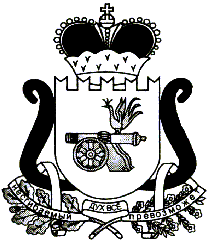 АДМИНИСТРАЦИЯ МУНИЦИПАЛЬНОГО ОБРАЗОВАНИЯ«ЕЛЬНИНСКИЙ РАЙОН» СМОЛЕНСКОЙ ОБЛАСТИП О С Т А Н О В Л Е Н И Е от 01.10.2018 № 642г. ЕльняОб утверждении Положения об официальном сайте Администрации муниципального образования «Ельнинский район» Смоленской области в информационно-телекоммуникационной сети «Интернет»В соответствии с федеральными законами от 06.10.2003 № 131–ФЗ «Об общих принципах организации местного самоуправления в Российской Федерации», от 09.02.2009 № 8–ФЗ «Об обеспечении доступа к информации о деятельности государственных органов и органов местного самоуправления», от 27.07.2006 № 149-ФЗ «Об информации, информационных технологиях и о защите информации», в целях совершенствования информационного взаимодействия граждан и организаций с деятельностью Администрации муниципального образования «Ельнинский район» Смоленской области, Администрация муниципального образования «Ельнинский район» Смоленской областип о с т а н о в л я е т:1. Утвердить Положение об официальном сайте Администрации муниципального образования «Ельнинский район» Смоленской области в информационно-телекоммуникационной сети «Интернет».2. Контроль за исполнением настоящего постановления возложить на Управляющего делами Администрации муниципального образования «Ельнинский район» Смоленской области О.И. Новикову.Глава муниципального образования «Ельнинский район» Смоленской области 				Н.Д. МищенковУТВЕРЖДЕНОпостановлением Администрации муниципального образования «Ельнинский район» Смоленской области от 01.10.2018 № 642ПОЛОЖЕНИЕоб официальном сайте Администрации муниципального образования «Ельнинский район» Смоленской области в информационно-телекоммуникационной сети «Интернет»1. Общие положения1.1. Положение об официальном сайте Администрации муниципального образования «Ельнинский район» Смоленской области в информационно-телекоммуникационной сети «Интернет» (далее - Положение) разработано в соответствии с федеральными законами от 06.10.2003 № 131-ФЗ «Об общих принципах организации местного самоуправления в Российской Федерации», от 27.07.2006 № 149-ФЗ «Об информации, информационных технологиях и о защите информации», от 09.02.2009 № 8-ФЗ «Об обеспечении доступа к информации о деятельности государственных органов и органов местного самоуправления».1.2. Официальный сайт Администрации муниципального образования «Ельнинский район» Смоленской области (далее – официальный сайт) находится в информационно-телекоммуникационной сети «Интернет» (далее - сеть «Интернет») по адресу http:// http://elnya-admin.admin-smolensk.ru. 1.3. Доступ к информации и интерактивным сервисам, опубликованных на сайте, предоставляется на бесплатной основе.1.4. Размещение нормативных правовых актов на официальном сайте носит справочный характер. 1.5. При использовании, цитировании и перепечатке информации из разделов официального сайта обязательным условием является ссылка на источник информации с указанием адреса сайта.2. Цели и задачи сайта2.1. Официальный сайт создан с целью обеспечить:- реализацию прав граждан и организаций на оперативный доступ к официальной информации о деятельности Администрации муниципального образования «Ельнинский район» Смоленской области (далее – Администрация);- доведение до граждан и организаций оперативной, справочной и разъяснительной информации;- информирование о социально-экономическом и культурном развитии муниципального образования «Ельнинский район» Смоленской области;- повышение привлекательности муниципального образования «Ельнинский район» Смоленской области в сферах инвестиций и туризма.2.2. Официальный сайт призван решать следующие задачи:- сокращение времени и затрат на информационное обеспечение граждан и организаций;- обеспечение прозрачности и информационной открытости деятельности Администрации для граждан и организаций.3. Содержание сайта3.1. На сайте размещается информация в соответствии c перечнем информационных разделов официального сайта Администрации в сети «Интернет».3.2. На официальном сайте могут размещаться интерактивные сервисы (опросы, формы для направления обращений граждан, поисковые и другие сервисы), ссылки на иные сайты.3.3. На официальном сайте запрещена публикация:- экстремистских материалов;- сведений, составляющих государственную или иную охраняемую законом тайну;- информации ограниченного доступа;- предвыборной агитации и агитации по вопросам референдума;- информации, нарушающей законодательство об интеллектуальной собственности и о защите персональных данных;- рекламы (за исключением социальной рекламы);- вредоносного программного обеспечения.3.4. На официальном сайте подлежит публикации информация о деятельности Администрации, а также может быть опубликована дополнительная информация о деятельности Администрации.3.5. На официальном сайте подлежит публикации иная информация в соответствии с требованиями законодательства Российской Федерации. 4. Порядок публикации информации на официальном сайте4.1. Публикация, обновление и удаление информации (за исключением разделов «Отдел образования Администрации муниципального образования «Ельнинский район» Смоленской области», «Новости») на официальном сайте осуществляются инженером-электроником сектора информационной работы Администрации муниципального образования «Ельнинский район» Смоленской области (далее – инженер-электроник).4.2. Информация в разделе «Новости» официального сайта публикуется, обновляется и удаляется старшим менеджером сектора организационной и кадровой работы Администрации муниципального образования «Ельнинский район» Смоленской области. Информация в разделе «Отдел образования Администрации муниципального образования «Ельнинский район» Смоленской области» официального сайта публикуется, обновляется и удаляется старшим менеджером отдела образования Администрации муниципального образования «Ельнинский район» Смоленской области.4.3. Структурные подразделения и должностные лица Администрации готовят информацию для публикации на официальном сайте и предоставляют ее в сектор по информационной работы Администрации. В случае если конкретная периодичность не установлена, структурные подразделения и должностные лица Администрации осуществляют внесение изменений в течение 3 рабочих дней после факта изменения информации.4.4. Информация для публикации на официальном сайте готовится в соответствии с требованиями к технологическим, программным и лингвистическим средствам обеспечения пользования официальным сайтом.4.5. Руководители структурных подразделений, должностные лица обеспечивают полноту, качество и своевременность предоставления информации, предназначенной для публикации на официальном сайте в соответствии с Положением.4.6. Информация, предназначенная для публикации на официальном сайте, предоставляется инженеру-электронику сектора информационной работы Администрации за подписью руководителя структурного подразделения или должностного лица с сопроводительным письмом на бумажном носителе или через систему электронного документооборота «ДелоПро». В сопроводительном письме в обязательном порядке указываются должность, фамилия, инициалы, контактный телефон сотрудника, подготовившего информацию. В экстренных случаях возможна передача информации на бумажном носители вместе с копией на электронных носителях.4.7. Инженер-электроник сектора информационной работы Администрации публикует полученную информацию на официальном сайте в течение трех рабочих дней с даты ее получения. При этом инженер-электроник сектора информационной работы не осуществляет сверку копии и оригинала. Ответственность за достоверность предоставленной информации несет передающее структурное подразделение и (или) должностные лица Администрации.4.8. Инженер-электроник сектора информационной работы не имеет права добавлять, изменять или удалять буквы, цифры и символы в электронной копии документа, но имеет право изменять форматирование с целью наилучшего расположения текста, таблицы или графического объекта на странице официального сайта.4.9. Срочная информация публикуется в рабочее время в течение трех часов с момента получения. Сопроводительное письмо должно быть при этом согласовано с Управляющим делами Администрации.4.10. В случае удаления информации с официального сайта в сопроводительное письмо включается точное описание, позволяющее однозначно идентифицировать информацию, подлежащую удалению. Сроки удаления устанавливаются в соответствии с пунктами  4.7 и 4.9 Положения.4.11. В случае необходимости организации в составе официального сайта нового раздела, рубрики, страницы, размещения баннера, электронного сервиса, изменения главной страницы, главного меню сопроводительное письмо должно быть согласовано с Управляющим делами Администрации.5. Требования к технологическим, программным и лингвистическим средствам обеспечения пользования официальным сайтом5.1. Настоящие требования установлены на основании части 4 статьи 10 Федерального закона от 09.02.2009 № 8-ФЗ «Об обеспечении доступа к информации о деятельности государственных органов и органов местного самоуправления».5.2. Информация, опубликованная на официальном сайте:а) должна быть круглосуточно доступна пользователям информацией для получения, ознакомления и использования без взимания платы за ознакомление с ней;б) должна быть доступна пользователям без использования программного обеспечения, установка которого на технические средства пользователя требует заключения пользователем лицензионного и (или) иного соглашения с правообладателем программного обеспечения, предусматривающего взимание с пользователя платы;в) не должна быть зашифрована или защищена от доступа средствами, не позволяющими осуществить ознакомление пользователя с ее содержанием с использованием веб-обозревателя или бесплатных программных средств. Доступ к информации, опубликованной на официальном сайте, не может быть обусловлен требованием предоставления пользователями персональных данных, а также требованием заключения ими лицензионных и (или) иных соглашений. 5.3. Текстовая информация публикуется на официальном сайте в формате, обеспечивающем возможность поиска и копирования фрагментов текста средствами веб-обозревателя. Нормативные правовые и иные акты, проекты актов, судебные акты, доклады, отчеты, договоры, обзоры, прогнозы, протоколы, заключения, статистическая информация, образцы форм и иных документов публикуются на официальном сайте в виде файлов в формате, обеспечивающем возможность их сохранения на технических средствах пользователей.Текстовая информация должна быть подготовлена с помощью пакета программ Microsoft Office или с использованием языка HTML. Нормативные правовые акты размещаются в формате *.doc (*.docx), дополнительно могут размещаться в форматах *.pdf, *.xls (*.xlsx). При большом объеме информации допустимо сжатие и размещение в форматах *.zip, *.rar. Графическая информация и фотоматериалы предоставляются для публикации в форматах: *.png, *.jpg , *.jpeg или *.gif. Размер графических изображений, вставленных в веб-страницы, не должен превышать 1,5 мегабайта. Видеоинформация предоставляется в формате *.flv, *.avi, *.mp4 и не должна превышать 50 мегабайт. 5.4. Программное обеспечение и технологические средства обеспечения пользования официальным сайтом, а также форматы размещенной на нем информации должны:а) обеспечивать немедленный и свободный доступ пользователей к информации, опубликованной на официальном сайте. Пользование информацией, опубликованной на официальном сайте, не может быть обусловлено требованием использования пользователями определенных веб-обозревателей или установки на технические средства пользователей программного обеспечения, специально созданного для доступа к информации, размещенной на официальном сайте; б) предоставлять пользователям возможность поиска и получения всей текстовой информации, опубликованной на официальном сайте, включая поиск документа среди всех документов, опубликованных на сайте, по его реквизитам;в) предоставлять пользователям возможность поиска и получения информации, опубликованной на официальном сайте, средствами автоматизированного сбора данных в сети «Интернет», в том числе поисковыми системами;г) обеспечивать работоспособность официального сайта под нагрузкой, определяемой числом обращений к официальному сайту пользователей, двукратно превышающей максимальное суточное число обращений к указанному сайту пользователей, зарегистрированных за последние 6 месяцев эксплуатации официального сайта;д) обеспечивать учет посещаемости всех страниц официального сайта путем размещения на них программного кода («счетчика посещений»), фиксирующего факт посещения страницы;е) обеспечивать пользователям информацией возможность навигации, поиска и использования текстовой информации, размещенной на официальном сайте, при выключенной функции отображения графических элементов страниц в веб-обозревателе;ж) предоставлять пользователям информацией возможность масштабировать (увеличивать и уменьшать) шрифт и элементы интерфейса официального сайта средствами веб-обозревателя.5.5. Навигационные средства официального сайта должны соответствовать следующим требованиям:а) вся опубликованная на официальном сайте информация должна быть доступна пользователям путем последовательного перехода по гиперссылкам, начиная с главной страницы официального сайта;б) пользователю информацией должна предоставляться наглядная информация о структуре официального сайта в виде карты сайта и о местонахождении отображаемой страницы в этой структуре;в) на каждой странице официального сайта должны быть размещены ссылка на главную страницу и ссылка на карту официального сайта;г) заголовки и подписи на страницах должны отражать содержание (назначение) данной страницы.5.6. Информация на официальном сайте публикуется на русском языке. Отдельная информация на официальном сайте помимо русского языка может быть опубликована на других языках. Иностранные имена, наименования, названия, технические термины могут быть указаны с использованием соответствующего иностранного алфавита.6. Обеспечение информационной безопасности официального сайта6.1. На официальном сайте запрещено публиковать информацию ограниченного распространения, в том числе персональные данные без согласия на размещение подобной информации со стороны субъектов персональных данных, а также сведения, составляющие государственную тайну.6.2. На официальном сайте запрещено встраивать запрещенный программный код или код неизвестного производителя.7. Ответственность7.1. Ответственность за достоверность, полноту и точность предоставляемых для публикации на официальном сайте информационных материалов несут поставщики информации в соответствии с законодательством Российской Федерации, в частности, за достоверность, полноту и точность информации, представленной для публикации на официальном сайте структурными подразделениями Администрации, равно как за неправомерную публикацию или не публикацию требуемой законодательством информации, несут руководители структурных подразделений и (или) должностные лица Администрации.7.2. Ответственность за работоспособность и техническое сопровождение официального сайта несет инженер-электроник сектора информационной работы Администрации.7.3. В соответствии Федеральным законом от 27.07.2006 № 152-ФЗ «О персональных данных», Указом Президента Российской Федерации от 06.03.97 № 188 «Об утверждении Перечня сведений конфиденциального характера», Федеральным законом от 27.07.2006 № 149-ФЗ «Об информации, информационных технологиях и о защите информации», ответственность за публикацию информационных материалов, составляющих государственную и иную охраняемую законодательством Российской Федерации тайну, сведений конфиденциального характера и служебной информации ограниченного доступа возлагается на руководителя ответственного структурного подразделения, должностное лицо Администрации, предоставляющего информацию для публикации на официальном сайте.7.4. Администрация не несет ответственности за сторонние сайты, на которые ссылаются баннеры, и ссылки официального сайта, размещенные по требованиям вышестоящих организаций и просьбам иных организаций.7.5. Пользователи сети «Интернет» несут ответственность в соответствии с действующим законодательством Российской Федерации за использование путем типографской печати или размещение в сети «Интернет» информации, полученной с официального сайта Администрации без указания источника получения информации.